Smlouva o předvedení pořadu / projektuSpolek pro zachování kulturního dědictví historie a romantiky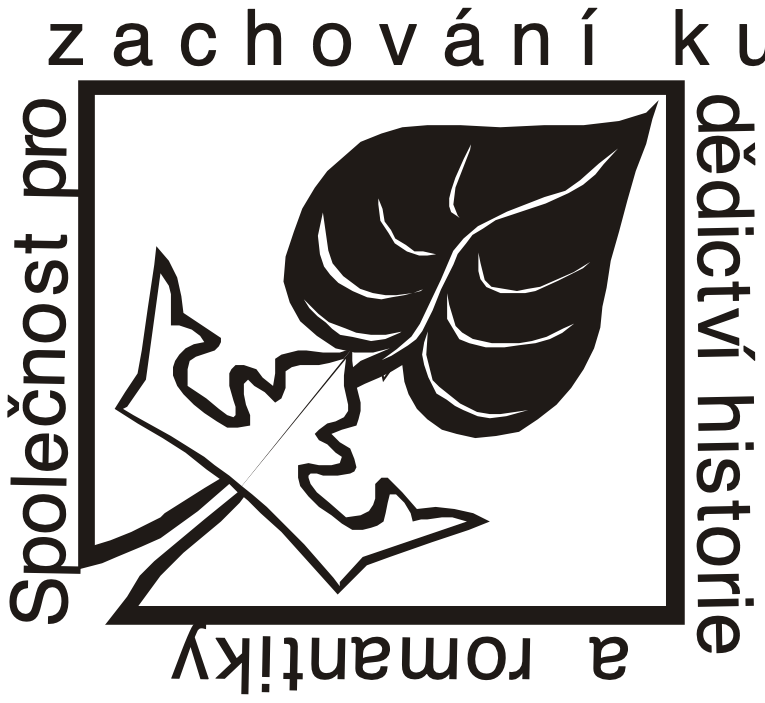     				Slezskoostravský hrad, ul. Hradní,   	    				710 00 Slezská Ostrava 	    				IČ: 27030261                                                          zastoupená ředitelem spolku:Ing. Markem Tichým				           osoba pověřená řízením:Ing. Marek Tichý 	    				tel: 603 164 629	 	    				číslo účtu:  210636728/0300                                                          neplátce DPH    (dále jen spolek)                                                                               aKulturní a společenské středisko ,,Střelnice“zastoupené Ing. Sabinou Stiller, ředitelkouStřelniční 1, 737 01 Český TěšínIČ: 00417556, DIČ: CZ00417556Bank. spojení: K.B., a.s. Český Těšín, č. úč. : 29234791/0100Není plátce DPHe-mail: info@kassct.cz(dále jen ,,objednatel“)Uzavírají níže uvedeného dne tuto smlouvu.Na základě smlouvy se společnost zavazuje k předvedení pořadu:Předmětem smlouvy je akce:			Dobový jarmarkDatum produkce:					12. 9. 20200Místo produkce:					náměstí ČSA 1, 737 01  Český TěšínČasový harmonogram:				12:30 – 21:00 hodinÚhrada programu je stanovena ve výši:	Datum a forma úhrady: převodem na účet společnosti na základě vystavené faktury se splatností 30 dnů ode dne odeslání nebo prokazatelného předání objednavateliI. závazné smluvní podmínkySpolek se zavazuje dostavit na místo produkce včas, sjednaný projekt odvést na odpovídající úrovni a ve stanoveném rozsahu s přihlédnutím k veškerým ujednáním této smlouvy.Neuskuteční-li se sjednaný projekt vinou společnosti, je tato povinována nahradit objednavateli prokázané náklady. Toto neplatí v případě přírodní katastrofy, havárie, apod. Společnost je povinována takovýto důvod řádně doložit.Spolek neodpovídá za případné úrazy a hmotné ztráty objednatele, pomocného personálu pořadatele a diváků. Objednatel je povinen zajistit pořadatelskou službu.Objednavatel je povinen zajistit, aby pracoviště pro sjednaný projekt bylo po bezpečnostní, technické a hygienické stránce odpovídajícím způsobem připraveno. Nedodržení technických podmínek, uvedených ve smlouvě, může být důvodem nekonání, přičemž objednavatel hradí veškeré náklady. Po uskutečnění předmětu smlouvy zaplatí pořadatel domluvenou částku. Na pozdější námitky nebude brán zřetel. Penále z prodlení platby 0,5 % za každý započatý den.Odřekne-li objednavatel produkci, uhradí celou smluvní částku.Pokud vytvoření uměleckého výkonu znemožní nepředvídatelné a neodvratitelné události ležící mimo smluvní strany majících charakter zásahu vyšší moci. Takovými událostmi jsou zejména (avšak nikoli výlučně): válka, živelná pohroma, přírodní katastrofa, epidemie, nařízení orgánů veřejné moci, na základě, kterých je zakázáno konání kulturní akce nebo významně omezena kapacita diváků kulturní akce, a to nejen v době, kdy se má akce konat, ale také v době, kdy musí začít být realizována propagace akce na veřejnosti. Tato událost musí být řádně doložena a obě dvě smluvní strany jsou oprávněny od této smlouvy odstoupit bez nároku na odškodnění. Obě smluvní strany se zavazují k vzájemné informační povinnosti, a to bez zbytečného odkladu.Nepříznivé počasí, nebo malý zájem o akci nejsou důvodem ke zrušení smlouvy. Spolek má právo nahradit člena, či soubor jiným umělcem, nejedná-li se o hlavního protagonistu.Spolek má právo disponovat autorskými právy vztahujícími se k dané akci, disponovat s fotografickým a filmovým materiálem pořízeným z projektu.Tato smlouva je uzavřena na základě autorského zákona.II. závěrečná ujednáníSmlouvu lze měnit či doplňovat výhradně dodatky podepsanými osobami pověřených k jednání ve věcech smlouvy.Tato smlouva je vyhotovena ve dvou originálech.Pokud ve smlouvě není uvedeno jinak, řídí se smluvní práva a povinnosti, závazky a právní poměry ze smlouvy vyplývající, vznikající a související Občanským zákoníkem v platném znění.Kulturní a společenské středisko „Střelnice“ informovalo druhou smluvní stranu, že je povinným subjektem ve smyslu zákona č. 340/2015 Sb., o registru smluv (dále také zákon). Smluvní strany se dohodly, že v případě, kdy tato smlouva a všechny její dodatky podléhá povinnosti uveřejnění v registru smluv dle zákona, bude subjektem, který vloží smlouvu a všechny její dodatky do registru smluv, Kulturní a společenské středisko „Střelnice“, a to i v případě, kdy druhou smluvní stranou bude rovněž povinný subjekt ze zákona.Tato smlouva nabývá platnosti dnem podpisu obou smluvních stran a účinnosti dnem zveřejnění v registru smluv. Smluvní odměna za akci Dobový jarmark ve smlouvě podléhá dle § 504 občanského zákoníku obchodnímu tajemství. Spolek pro zachování kulturního dědictví historie a romantiky byl seznámen s veškerými předpisy BOZP a PO, které si přečetl na http://www.kassct.cz/o-nas/bozp-a-po/  Veškeré předpisy Pořadatele si Spolek pro zachování kulturního dědictví historie a romantiky přečetl a bude je dodržovat..V Ostravě, dne 28.8.2020					V Českém Těšíně, dne 02.09.2020Ing. Marek Tichý, ředitel společnosti				Ing. Sabina Stiler, 								ředitelka KaSS “Střelnice”       